LACOMBE MINOR HOCKEY ASSOCIATION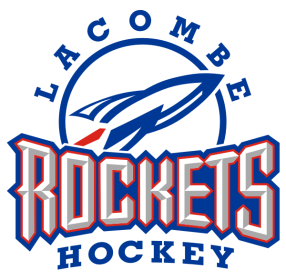 OPERATING COMMITTEE MEETINGLMH OFFICELACOMBE, ALBERTAJuly 10, 2018 at 7:00pmLori McCrea called the meeting to order at 7:05pmPRESENT:Lori McCrea	Renee Rudolph	Curtis Goulet	Angela Nygaard		Tania DundasJacqui Rider	Paul Pearson	Lance Chalmers	Kim Willington		Sasha WarawaShelley Vickery	Erin Fuller	Edith McKinlay	Alison Stangeland	Jody BloklandTroy Rider	Brent Talsma	Kim Somverville-Keehn Lori McCrea occupied the chair, Shelley Vickery acted as secretary. APPROVAL OF MINUTESKim Somerville - Keehn moves “That the Committee accept the minutes Operating Committee Meeting held on June 12,2018 as presented”.  Erin Fuller second. All in favor. Motion carriedBUSINESS ARISING FROM MINUTESAdditions to Unfinished Business – Novice program APPROVAL OF AGENDA3.1	            Additions to New Business – Power-skating for Initiation3.2               Jody Blokland moves “The Committee approve the agenda as presented.” Kim Willington 		             second. All in favor. Motion carried.EXECUTIVE REPORTSPRESIDENT Lori McCrea – Lacoka girls golf tournament is August 24th at the Ponoka Golf Course. Entry fee is $100 per person includes golf, cart and steak supper. E-packed a medical information site, its updated yearly; price will be provided later; concern is confidently. Goalie development camp quote with Barnstable – will work with 15 goalies per session and would like to separate Novice, Atom, Peewee and Bantam. VICE PRESIDENT Corey Shaw – Absent. I would like to stress to the Directors with the upcoming evaluations that you are speaking on behalf of the Association. Directors should start working on securing evaluators. REGISTRAR Jacqui Rider – Registrations to date 11 Bears; 25 Initiation; 42 Novice; 51 Atom; 29 Peewee; 32 Bantam and 31 Midget. Report was sent to Directors. Players are required to put in which position they are trying out for; directors will need to sent out reminders to the players in their level. Respect in Sport only 2 families have completed them in the last month. It needs to be completed by September 1st. Meeting with TBS to go over the on-line store. SECRETARY Shelley Vickery – Nothing to report  TREASURER Renee Rudolph - $27,000 on-line registration payments to date. Need to send out payment reminder for July 15th GAME & CONDUCT MANAGER Josh Smith – Absent.PAST PRESIDENT Paul Pearson – Nothing to report. DIRECTORS INTRODUCTIONS.BEARS Erin Fuller – Rob Luymes will be the on-ice facilitator. INITIATION Cheyne Law – AbsentNOVICE Curtis Goulet – Regarding the Novice program - other towns are thinking of splitting their 1st and 2nd year players. ATOM Kim Somerville – Keehn – 3 Atom families have completed the Respect in Sport. PEE WEE Lance Chalmers - nothing to report.BANTAM Joanne Day – Absent. MIDGET Edith McKinlay – nothing to report. COMMITTEE REPORTSREFEREE-IN-CHIEF Josh Smith – Absent. ICE CONVENOR Angela Nygaard – Gave special event ice to the city. Proposed dates Peewee tournament scheduled Nov 11 weekend. Atom tournament scheduled January 17-19; Novice/Initiation Feb 2 & 3; March 21/22 provincials. Have not received September ice yet. Hopefully give evaluation ice to Directors by mid August. Back ice will go in September 24th. Generals have provided game schedule for the year. FUNDRAISING CONVENOR - Kim Willington – Oilers 50/50 has been applied for.  Working on applying for the raffle license. REFEREE ASSIGNOR – Alison Stangeland – nothing to report.SPONSORSHIP CHAIR Tania Dundas & Sasha Warawa – Estimating 20 teams this year. Contacted all platinum and pant shells – 9 platinum confirmed.  Gold sponsor 2 confirmed.  7/13 confirmed for pant shells. MIDGET/BANTAM COACH MENTORS - Todd Bell – Absent. PEEWEE/ATOM COACH MENTOR – Jody Blokland – nothing to reportBEARS/INITIATION/NOVICE COACH MENTOR – Brent Talsma – nothing to reportSOUTH CENTRAL ALBERTA HOCKEY LEAGUE REPRESENTATIVE - Troy Rider – Attended AGM on June 23rd. Home team providing trainer is gained traction this year; waiting on feedback from SCAHL. Team fees will remain the same. Tournament March 7 -10; Cranbrook has been voted back in this season for Peewee. CENTRAL ALBERTA SELECTS REPRESENTATIVE - Troy Rider – named Peewee and Bantam head coaches. Peewee – Jayson Pederson. Bantam - Matt Michalski. Midget coach interviews will be held tomorrow.UNFINISHED BUSINESS Novice program – Brent has gotten a quote for dividers for the back ice. (Quote is $7700.) Will ask City about purchasing nets for Novice. Hockey Canada website has guidelines on how they want to proceed with the ½ Novice program. Game length 50 minutes. 4 on 4.  Buzzing every 1 minute for shift change. Penalties are change of position, and the player needs to sit a shift. No scorekeeping. Looking at splitting out 1st and 2nd year Novice kids.8.  NEW BUSINESSInitiation Powerskating – should we look at hiring a power-skating for a couple sessions are the beginning at the year. Consensus is that this would be better suited for later in the season. Maybe book a couple free skates for the start of the season, and push evaluations back a couple days. Skate Shack – The City would like use to run the skate shack for the upcoming season. The ice skating machine is owned by LMH. We can either run the skate shack ourselves; lease the shack to a company to run it; or let the city tendered the skate shack out.  Lori will approach Red’s to see if the would like to run the skate shack for the upcoming season. ADJOURNMENT9.1	        Lori McCrea adjourned the meeting at 8:47pmNext meeting August 14, 2018                                                                                                       ------------------------------------------------------------------------LORI MCCREA, PRESIDENT------------------------------------------------------------------------EXECUTIVE MEMBER(please indicate position and print name)